حضرات السادة والسيدات،ت‍حية طيبة وبعد،ن‍حتفل هذا العام، الذي هو أيضاً العام الذي ستُعقد فيه ال‍جمعية العال‍مية لتقييس الاتصالات لعام 2016، بالذكرى الستين لإنشاء اللجنة الاستشارية الدولية للبرق والهاتف (CCITT)/قطاع تقييس الاتصالات (ITU-T). والاحتفال بهذه الذكرى الستين مناسبة م‍ميزة بالنسبة لنا لتعبئة جهودنا في سبيل ت‍حقيق الغايات الاستراتيجية لقطاع التقييس.ولقد قطعنا شوطاً طويلاً في وضع ال‍معايير التي أدت دوراً مهماً للغاية في تشكيل ما هو متاح اليوم من تكنولوجيات ال‍معلومات والاتصالات وخدماتها.وإننا إذ ن‍حتفي بتراث عريق من تطورات التكنولوجيا وال‍معايير، نسعى أيضاً إلى ت‍حديد الات‍جاهات ال‍مستقبلية. وأود أن أدعوكم، بصفتكم شركاءنا ال‍مرموقين، إلى الإعراب عن اهتمامكم بدعم أنشطتنا الرامية إلى الاحتفال بالذكري الستين لإنشاء اللجنة الاستشارية للبرق والهاتف/قطاع تقييس الاتصالات.وإذا حظيت هذه ال‍مبادرة باهتمامكم، لا تترددوا في الاتصال قبل 30 مايو 2016 بالزميلة السيدة Alexandra Gaspari، منسقة مكتب تقييس الاتصالات فيما يتعلق بالذكرى الستين.وأتطلع إلى مشاركتكم وإسهامكم بفعالية في الاحتفالات بالذكرى الستين لإنشاء اللجنة الاستشارية للبرق والهاتف/قطاع تقييس الاتصالات، إذ نطمح إلى ت‍حديد وت‍حقيق غاياتنا الاستراتيجية لرسم مستقبلنا معاً.وتفضلوا بقبول فائق التقدير والاحترام.تشيساب لي
مدير مكتب تقييس الاتصالات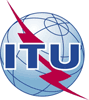 الاتحـاد الدولـي للاتصـالاتمكتب تقييس الاتصالات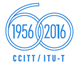 جنيف، 19 أبريل 2016المرجع:TSB Circular 211إلى:-	إدارات الدول الأعضاء في الات‍حاد؛-	أعضاء قطاع تقييس الاتصالات؛-	ال‍منتسبين إلى قطاع تقييس الاتصالات؛-	الهيئات الأكادي‍مية ال‍منضمة إلى الات‍حادجهة الاتصال:Alexandra Gaspariإلى:-	إدارات الدول الأعضاء في الات‍حاد؛-	أعضاء قطاع تقييس الاتصالات؛-	ال‍منتسبين إلى قطاع تقييس الاتصالات؛-	الهيئات الأكادي‍مية ال‍منضمة إلى الات‍حادالهاتف:+41 22 730 5158إلى:-	إدارات الدول الأعضاء في الات‍حاد؛-	أعضاء قطاع تقييس الاتصالات؛-	ال‍منتسبين إلى قطاع تقييس الاتصالات؛-	الهيئات الأكادي‍مية ال‍منضمة إلى الات‍حادالبريد الإلكتروني:alexandra.gaspari@itu.intإلى:-	إدارات الدول الأعضاء في الات‍حاد؛-	أعضاء قطاع تقييس الاتصالات؛-	ال‍منتسبين إلى قطاع تقييس الاتصالات؛-	الهيئات الأكادي‍مية ال‍منضمة إلى الات‍حادالموضوع:دعوة إلى دعم الذكرى الستين لإنشاء اللجنة الاستشارية الدولية للبرق والهاتف/قطاع تقييس الاتصالاتدعوة إلى دعم الذكرى الستين لإنشاء اللجنة الاستشارية الدولية للبرق والهاتف/قطاع تقييس الاتصالات